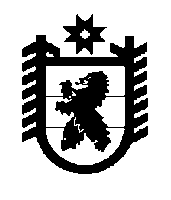    РЕСПУБЛИКА КАРЕЛИЯАдминистрация Лоухского муниципального района   ПОСТАНОВЛЕНИЕ  № 22 пгт. Лоухи                                                                                            22 января 2021 годаО внесении изменений в постановление Администрации Лоухского муниципального района от 09.09.2019 г. № 202 « Об утверждении состава и положения о  районной комиссии по предупреждению и ликвидации чрезвычайных ситуаций и обеспечению пожарной безопасности  Лоухского муниципального района»В соответствии с  постановлением Администрации Лоухского муниципального района от 09.09.2019 г. № 202 «Об утверждении состава и положения о  районной комиссии по предупреждению и ликвидации чрезвычайных ситуаций и обеспечению пожарной безопасности Лоухского муниципального района» и в связи с изменениями в названиях организаций и  кадровой расстановке в организациях и учреждениях района, администрация Лоухского муниципального районапостановляет:1. Утвердить  новый состав комиссии по предупреждению и ликвидации чрезвычайной ситуации и обеспечению пожарной безопасности (приложение № 1).2. Признать утратившим силу приложение № 1, утверждённое постановлением Администрации Лоухского муниципального района от 19.06.2020 г. № 199 «О внесении изменений в постановление Администрации Лоухского муниципального района от 09.09.2019 г. № 202 «Об утверждении состава и положения о  районной комиссии по предупреждению и ликвидации чрезвычайных ситуаций и обеспечению пожарной безопасности  Лоухского муниципального района»3. Отделу по мобилизационной работе и гражданской обороне администрации Лоухского муниципального района разместить, новый состав комиссии на официальном сайте администрации  Лоухского муниципального района и довести до членов КЧС и ОПБ района.4. Контроль за исполнением настоящего постановления оставляю за собой.Глава Администрации Лоухскогомуниципального района                                                                       С.М. Лебедев                   Приложение 1                                                                                                                                       Утверждено  постановлением                                                                                                                                          администрации Лоухского                                                                                                                                          муниципального района от                                                                                                                                          22 января 2021  года № 22 С О С Т А Вкомиссии по предупреждению и ликвидации чрезвычайных ситуаций и обеспечению пожарной безопасности администрации Лоухского муниципального районаПредседатель комиссии: Лебедев Сергей Мирославович – глава Администрации Лоухского муниципального района;Заместитель председателя комиссии: - Серебрякова Кристина Сергеевна – заместитель главы Администрации Лоухского муниципального района;- Скрипниченко Сергей Аркадьевич – начальник отдела по мобилизационной работе и гражданской обороне Администрации Лоухского муниципального района;Секретарь комиссии:- Сторч Игорь Витальевич – ведущий специалист отдела по мобилизационной работе и гражданской обороне Администрации Лоухского муниципального района;Члены комиссии:- Стенникова Таисия Ивановна – директор муниципального казенного учреждения «Районное управление коммунального хозяйства»;- Лисицкий Ян Сергеевич –  и.о. директора МУП « Лоухский коммунальный центр»;- Чмак Олег Алексеевич – начальник отделения УФСБ РФ по РК в п. Лоухи (по согласованию);- Туруй Антон Александрович – начальник ОМВД России по Лоухскому району (по согласованию);- Лангуев Сергей Владимирович - начальник отдела надзорной деятельности и профилактической работы по Кемскому и Лоухскому районам УНД и ПР ГУ МЧС России по РК (по согласованию);- Тюпикин Евгений Сергеевич – начальник ГКУ РК «Отряд противопожарной службы по Лоухскому району» (по согласованию);- Векшин Владимир Михайлович – старший государственный инспектор инспекторского участка (пгт. Лоухи) «Центр ГИМС ГУ МЧС России по РК» (по согласованию);-  Стугарев Сергей Станиславович – и.о. главного врача  ГБУЗ РК «Лоухская ЦРБ» ( по согласованию);- Мартинен Александр Викторович – начальник Лоухского РЭС ПО СЭС  филиала ПАО «МРСК Северо-Запада» «Карелэнерго» (по согласованию);- Иванов Роман Александрович – начальник Лоухского участка АО «Прионежская сетевая компания» (по согласованию);- Пак Лев Алексеевич -  начальник участка теплоснабжения по Лоухскому району ГУП РК «Карелкоммунэнерго» (по согласованию);- Пешаков Эдуард Николаевич– начальник ПАО «Ростелеком» Карельского филиала МЦТЭТ ЛТУ п.Лоухи (по согласованию);- Плотникова Марина Владимировна – начальник железнодорожной станции «Лоухи» (по согласованию);- Горид Екатерина Арсентьевна – начальник территориального отдела Управления Роспотребнадзора по РК в Сегежском, Беломорском, Кемском, Лоухском районах (по согласованию).